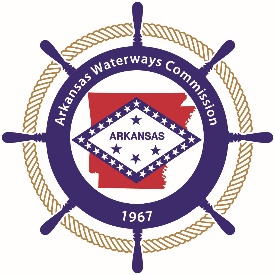 AGENDAArkansas Waterways Commission MeetingOctober 31, 2018 - 10:00 AM10600 Industrial Harbor DriveLittle Rock, AR  722061.	Call to Order ...…………….......................………….….…..………….......…….…..............… Chairman Sanner  2.	Roll Call ………….…………...............................…….……...….……….......………….……… LaWanda Campbell3.	Approval of August 29, 2018 Meeting Minutes...................................................Chairman Sanner      4.	Business Report ............................................................................................... LaWanda Campbell  5.	Director’s Report ....................................................................................................... Deidre Smith  6.	Administrative Analyst’s Report ........................................................................ J.W. Misenheimer  7. 	New Business:	Arkansas Port, Intermodal and Waterways Grant Program 			Discussion on Proposed Changes to Rules and Legislation			White River Regional Economic Impact Study			Ouachita River:  Columbia Lock & Dam Update			State Legislative Luncheon:  March 12, 20199.	Public Comments10.	Old Business …………………………………………….......................................…………….…. Chairman Sanner11.         Adjournment …………………………………………………………………………………………………. Chairman Sanner                     DISTRIBUTED ITEMS FOR COMMISSIONERS		Summary of Governor’s Approval of Proposed Legislation 2019 SessionSummary of Washington D.C. TripNomination of Dennis Oakley to the Inland Waterways Users Board Region 2-Lower Mississippi River and its tributariesMRC Letter of appreciation to Waterways Commission Director Smith MRC Letter of appreciation to Waterways Commission Commissioner Sanner Senator Senator Boozman:  Information on Waterways Resources InfrastructureRiverworks Discovery “Who Works the River” Career Fair ArticleUPCOMING MEETINGS AND EVENTSAWA Conference				Hot Springs, AR 		Nov. 7-9, 2018Veteran’s Day Holiday							Nov. 12, 2018Media Shoot for Port of Newport Grant Award	Newport, AR		Nov. 13, 2018 10:00 AMMedia Shoot for Port of Osceola Grant Award	Osceola, AR  		Nov. 13, 2018    3:00 PMMedia Shoot for Fort Smith Grant 		Fort Smith, AR		Nov. 15, 2018    2:00 PMMarTrec Advisory Board Meeting		Fayetteville, AR  	Nov. 15-16, 2018Thanksgiving Holiday							Nov. 22-23, 2018MVFCA Annual Meeting				New Orleans, LA	Dec. 6-8, 2018Christmas Holiday							Dec. 24-25, 2018